________________________________________________________________________________________________________________________________________________________________________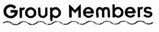 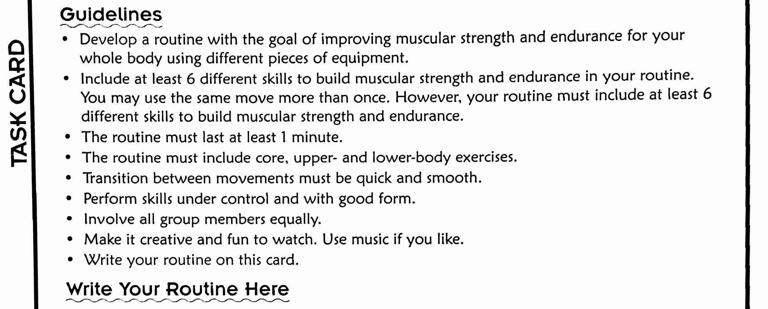 Skill or TransitionCountSkill or TransitionCount1.8.2.9.3.10.4.11.5.12.6.13.7.14.